PALMCON 2022 Día 1
Miércoles, 19 de OctubreEducational Service Center # 19
6611 Boeing Drive, El Paso, TX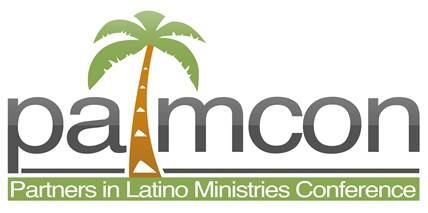 PALMCON 2022 Día 2
Jueves, 20 de OctubreEducational Service Center # 19
6611 Boeing Drive, El Paso, TXPALMCON 2022 Día 3
Viernes, 21 de Octubre Educational Service Center # 19
6611 Boeing Drive, El Paso, TX Desde las 11:00 am hasta la 1:00 pm, usted puede acercarse a una mesa en el centro de conferencias. Allí usted recibirá el cuaderno con materiales de la conferencia y un distintivo. Si usted no se ha registrado para la conferencia anteriormente, puede registrarse y pagar la cuota en esa mesa.Si usted va a poner una mesa de exhibición en la conferencia, favor de arreglarla en el salón designado antes de las 12:00 mediodía.Desde las 11:00 am hasta la 1:00 pm, usted puede acercarse a una mesa en el centro de conferencias. Allí usted recibirá el cuaderno con materiales de la conferencia y un distintivo. Si usted no se ha registrado para la conferencia anteriormente, puede registrarse y pagar la cuota en esa mesa.Si usted va a poner una mesa de exhibición en la conferencia, favor de arreglarla en el salón designado antes de las 12:00 mediodía.12:00 – 1:00 pmExhibiciones Abiertas1:00 – 1:30 pmApertura / Bienvenida / Anuncios / Cantos1:30 – 2:00 pmDevocional de Apertura
Rev. Hector Hoppe2:00 – 2:15 pmPresentación 1: El Puente de la Gran Comisión
Rev. Hector Hoppe2:15 – 2:45 pmConversaciones en Grupos Pequeños (Mesas)2:45 – 3:30 pmInteracción entre las Mesas y el Presentador3:30 – 4:00 pmDescanso y Cantos – Exhibiciones Abiertas4:00 – 4:15 pmPresentación 2: El Puente entre Diferentes Cosmovisiones
Rev. Brandon Martin4:15 – 4:45 pmConversaciones en Grupos Pequeños (Mesas)4:45 – 5:30 pmInteracción entre las Mesas y el Presentador5:30 – 6:00 pmDescanso – Exhibiciones Abiertas6:00 – 6:30 pmCompartiendo Mejores Ideas y Prácticas6:30 – 7:00 pmCelebración: Marcos Kempff7:00 – 8:00 pmCena (servida en el salón de las exhibiciones –  comeremos en el salón de conferencia)8:00 – 9:00 pmCompartir Juntos (los salones de conferencia y de exhibición estarán abiertos)El Hotel Hawthorne ofrece un desayuno caliente para los que se quedan allí. Hay café en el centro de conferencias.El Hotel Hawthorne ofrece un desayuno caliente para los que se quedan allí. Hay café en el centro de conferencias.8:00 – 8:20 amDevocional de la Mañana
Rev. Hector Hoppe8:20 – 8:30 amApertura / Bienvenida / Anuncios8:30 – 8:45 amPresentación 3: El Puente Transcultural
Rev. Ricardo Schlak8:45 – 9:15 amConversaciones en Grupos Pequeños (Mesas)9:15 – 10:00 amInteracción entre las Mesas y el Presentador10:00 – 10:30 amDescanso y Cantos – Exhibiciones Abiertas10:30 – 10:45 amPresentación 4: El Puente Inmigratorio
Rev. Leopoldo Sánchez10:45 – 11:15 amConversaciones en Grupos Pequeños (Mesas)11:15 – 12:00 nInteracción entre las Mesas y el Presentador12:00 – 1:00 pmComida (servida en el salón de exhibiciones – comeremos en el salón de conferencia)1:00 – 1:15 pmPresentación 5: El Puente de los Recursos Materiales
Rev. Mauricio Franco1:15 – 1:45 pmConversaciones en Grupos Pequeños (Mesas)1:45 – 2:30 pmInteracción entre las Mesas y el Presentador2:30 – 3:00 pmDescanso – Exhibiciones Abiertas3:00 – 3:30 pmCompartiendo Mejores Ideas y Prácticas3:30 – 4:00 pmSaludos de Diferentes Organizaciones4:00 – 5:00 pmCulto Bilingüe (Mariachis San Pablo) 5:00 – 6:00 pmCena (servida en el salón de las exhibiciones –  comeremos en el salón de conferencia)6:00 – 7:00 pmCompartir Juntos (los salones de conferencia y de exhibición estarán abiertos)El Hotel Hawthorne ofrece un desayuno caliente para los que se quedan allí. Hay café en el centro de conferencias.El Hotel Hawthorne ofrece un desayuno caliente para los que se quedan allí. Hay café en el centro de conferencias.8:00 – 8:20 amDevocional de la Mañana
Rev. Hector Hoppe8:20 – 8:30 amApertura / Bienvenida / Anuncios8:30 – 8:45 amPresentación 6: El Puente de la Iglesia “En Línea”
Rev. Rodrigo Fernández8:45 – 9:15 amConversaciones en Grupos Pequeños (Mesas)9:15 – 9:45 amInteracción entre las Mesas y el Presentador9:45 – 10:00 amDescanso Breve10:00 – 11:00 amCompartiendo Mejores Ideas y Prácticas11:00 – 11:20 amClausura y Despedida11:30 amComida para Llevar para los ParticipantesLas Exhibiciones pueden quedarse abiertas hasta las 12:30 pmLas Exhibiciones pueden quedarse abiertas hasta las 12:30 pm¡Qué Dios les acompañe con su amor, hasta que nos volvamos a reunir!¡Qué Dios les acompañe con su amor, hasta que nos volvamos a reunir!